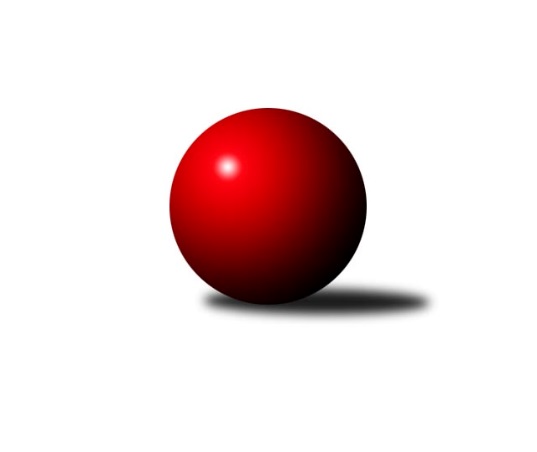 Č.18Ročník 2019/2020	2.5.2024 Východočeská soutěž skupina C 2019/2020Statistika 18. kolaTabulka družstev:		družstvo	záp	výh	rem	proh	skore	sety	průměr	body	plné	dorážka	chyby	1.	TJ Tesla Pardubice B	16	14	0	2	146 : 46 	(71.0 : 39.0)	1649	28	1149	500	25.6	2.	TJ Jiskra Hylváty C	16	11	2	3	130 : 62 	(71.5 : 46.5)	1610	24	1134	476	33.1	3.	KK Vysoké Mýto C	16	10	0	6	106 : 86 	(62.0 : 52.0)	1560	20	1110	450	35.9	4.	TJ Tesla Pardubice D	16	9	0	7	100 : 92 	(55.5 : 64.5)	1570	18	1113	457	37.6	5.	KK Svitavy C	16	8	0	8	91 : 101 	(49.5 : 66.5)	1550	16	1094	456	37.9	6.	SK Rybník B	16	5	2	9	75 : 117 	(52.0 : 54.0)	1549	12	1097	453	43.2	7.	KK Svitavy D	16	5	0	11	74 : 118 	(52.5 : 67.5)	1559	10	1105	454	41.6	8.	TJ Tesla Pardubice C	16	3	2	11	74 : 118 	(46.5 : 59.5)	1532	8	1094	438	37.5	9.	TJ Jiskra Hylváty B	16	3	2	11	68 : 124 	(55.5 : 66.5)	1543	8	1095	448	40.3Tabulka doma:		družstvo	záp	výh	rem	proh	skore	sety	průměr	body	maximum	minimum	1.	TJ Tesla Pardubice B	8	8	0	0	78 : 18 	(34.5 : 19.5)	1666	16	1691	1618	2.	KK Vysoké Mýto C	8	7	0	1	74 : 22 	(43.5 : 20.5)	1675	14	1738	1550	3.	TJ Jiskra Hylváty C	8	7	0	1	74 : 22 	(39.5 : 24.5)	1665	14	1742	1603	4.	TJ Tesla Pardubice D	8	5	0	3	56 : 40 	(30.5 : 29.5)	1634	10	1711	1566	5.	KK Svitavy C	8	5	0	3	52 : 44 	(21.5 : 30.5)	1610	10	1691	1513	6.	KK Svitavy D	8	4	0	4	52 : 44 	(30.5 : 27.5)	1628	8	1732	1576	7.	SK Rybník B	8	2	2	4	39 : 57 	(24.0 : 24.0)	1445	6	1500	1399	8.	TJ Tesla Pardubice C	8	2	1	5	38 : 58 	(21.0 : 31.0)	1595	5	1647	1563	9.	TJ Jiskra Hylváty B	8	2	1	5	36 : 60 	(31.0 : 33.0)	1573	5	1721	1442Tabulka venku:		družstvo	záp	výh	rem	proh	skore	sety	průměr	body	maximum	minimum	1.	TJ Tesla Pardubice B	8	6	0	2	68 : 28 	(36.5 : 19.5)	1652	12	1748	1594	2.	TJ Jiskra Hylváty C	8	4	2	2	56 : 40 	(32.0 : 22.0)	1601	10	1658	1522	3.	TJ Tesla Pardubice D	8	4	0	4	44 : 52 	(25.0 : 35.0)	1569	8	1664	1496	4.	KK Svitavy C	8	3	0	5	39 : 57 	(28.0 : 36.0)	1552	6	1696	1411	5.	SK Rybník B	8	3	0	5	36 : 60 	(28.0 : 30.0)	1576	6	1651	1428	6.	KK Vysoké Mýto C	8	3	0	5	32 : 64 	(18.5 : 31.5)	1532	6	1617	1429	7.	TJ Tesla Pardubice C	8	1	1	6	36 : 60 	(25.5 : 28.5)	1539	3	1681	1437	8.	TJ Jiskra Hylváty B	8	1	1	6	32 : 64 	(24.5 : 33.5)	1556	3	1659	1430	9.	KK Svitavy D	8	1	0	7	22 : 74 	(22.0 : 40.0)	1537	2	1630	1485Tabulka podzimní části:		družstvo	záp	výh	rem	proh	skore	sety	průměr	body	doma	venku	1.	TJ Tesla Pardubice B	9	8	0	1	84 : 24 	(37.5 : 20.5)	1669	16 	4 	0 	0 	4 	0 	1	2.	TJ Jiskra Hylváty C	10	7	0	3	82 : 38 	(46.0 : 26.0)	1641	14 	4 	0 	1 	3 	0 	2	3.	TJ Tesla Pardubice D	10	6	0	4	66 : 54 	(39.5 : 38.5)	1620	12 	4 	0 	2 	2 	0 	2	4.	KK Vysoké Mýto C	10	6	0	4	66 : 54 	(39.5 : 34.5)	1549	12 	4 	0 	1 	2 	0 	3	5.	KK Svitavy C	10	5	0	5	55 : 65 	(34.0 : 46.0)	1560	10 	2 	0 	3 	3 	0 	2	6.	SK Rybník B	10	4	2	4	55 : 65 	(31.0 : 33.0)	1534	10 	2 	2 	1 	2 	0 	3	7.	KK Svitavy D	11	3	0	8	48 : 84 	(35.5 : 44.5)	1574	6 	3 	0 	2 	0 	0 	6	8.	TJ Tesla Pardubice C	10	2	1	7	46 : 74 	(32.0 : 38.0)	1508	5 	1 	0 	4 	1 	1 	3	9.	TJ Jiskra Hylváty B	10	2	1	7	38 : 82 	(33.0 : 47.0)	1527	5 	1 	0 	4 	1 	1 	3Tabulka jarní části:		družstvo	záp	výh	rem	proh	skore	sety	průměr	body	doma	venku	1.	TJ Tesla Pardubice B	7	6	0	1	62 : 22 	(33.5 : 18.5)	1644	12 	4 	0 	0 	2 	0 	1 	2.	TJ Jiskra Hylváty C	6	4	2	0	48 : 24 	(25.5 : 20.5)	1576	10 	3 	0 	0 	1 	2 	0 	3.	KK Vysoké Mýto C	6	4	0	2	40 : 32 	(22.5 : 17.5)	1622	8 	3 	0 	0 	1 	0 	2 	4.	KK Svitavy C	6	3	0	3	36 : 36 	(15.5 : 20.5)	1595	6 	3 	0 	0 	0 	0 	3 	5.	TJ Tesla Pardubice D	6	3	0	3	34 : 38 	(16.0 : 26.0)	1558	6 	1 	0 	1 	2 	0 	2 	6.	KK Svitavy D	5	2	0	3	26 : 34 	(17.0 : 23.0)	1573	4 	1 	0 	2 	1 	0 	1 	7.	TJ Jiskra Hylváty B	6	1	1	4	30 : 42 	(22.5 : 19.5)	1596	3 	1 	1 	1 	0 	0 	3 	8.	TJ Tesla Pardubice C	6	1	1	4	28 : 44 	(14.5 : 21.5)	1618	3 	1 	1 	1 	0 	0 	3 	9.	SK Rybník B	6	1	0	5	20 : 52 	(21.0 : 21.0)	1557	2 	0 	0 	3 	1 	0 	2 Zisk bodů pro družstvo:		jméno hráče	družstvo	body	zápasy	v %	dílčí body	sety	v %	1.	Jan Vencl 	TJ Jiskra Hylváty C 	26	/	13	(100%)		/		(%)	2.	Ladislav Zemánek 	TJ Tesla Pardubice B 	26	/	16	(81%)		/		(%)	3.	Milan Novák 	TJ Tesla Pardubice B 	24	/	14	(86%)		/		(%)	4.	Jana Bulisová 	TJ Tesla Pardubice B 	20	/	14	(71%)		/		(%)	5.	Monika Wajsarová 	TJ Jiskra Hylváty C 	18	/	12	(75%)		/		(%)	6.	Pavel Doležal 	KK Vysoké Mýto C 	18	/	16	(56%)		/		(%)	7.	Petr Leinweber 	KK Svitavy C 	18	/	16	(56%)		/		(%)	8.	Martin Kučera 	KK Svitavy D 	18	/	16	(56%)		/		(%)	9.	Ivana Plchová 	KK Svitavy C 	17	/	15	(57%)		/		(%)	10.	Jaroslav Kaplan 	TJ Jiskra Hylváty B 	17	/	16	(53%)		/		(%)	11.	Ivana Brabcová 	TJ Tesla Pardubice D 	16	/	12	(67%)		/		(%)	12.	Zdeněk Číž 	SK Rybník B 	14	/	9	(78%)		/		(%)	13.	Dalimil Jetmar 	TJ Jiskra Hylváty B 	14	/	11	(64%)		/		(%)	14.	Jiří Turek 	TJ Tesla Pardubice D 	14	/	13	(54%)		/		(%)	15.	Miroslav Zeman 	KK Svitavy D 	14	/	14	(50%)		/		(%)	16.	Lubomír Bačovský 	KK Svitavy D 	14	/	15	(47%)		/		(%)	17.	Iva Jetmarová 	KK Svitavy C 	14	/	16	(44%)		/		(%)	18.	Matěj Mach 	TJ Jiskra Hylváty C 	12	/	8	(75%)		/		(%)	19.	Josef Ledajaks 	KK Vysoké Mýto C 	12	/	9	(67%)		/		(%)	20.	Martina Nováková 	TJ Tesla Pardubice B 	12	/	11	(55%)		/		(%)	21.	Jakub Hemerka 	KK Vysoké Mýto C 	12	/	11	(55%)		/		(%)	22.	Marie Drábková 	TJ Tesla Pardubice D 	12	/	12	(50%)		/		(%)	23.	Martin Bryška 	TJ Jiskra Hylváty B 	12	/	14	(43%)		/		(%)	24.	Lukáš Hubáček 	TJ Tesla Pardubice C 	10	/	8	(63%)		/		(%)	25.	Oldřich Hubáček 	TJ Tesla Pardubice C 	10	/	9	(56%)		/		(%)	26.	Michal Jasanský 	KK Vysoké Mýto C 	10	/	10	(50%)		/		(%)	27.	Petra Stránská 	TJ Tesla Pardubice C 	10	/	11	(45%)		/		(%)	28.	Ladislav Kočiš 	TJ Tesla Pardubice D 	8	/	5	(80%)		/		(%)	29.	Tomáš Skala 	TJ Jiskra Hylváty C 	8	/	5	(80%)		/		(%)	30.	Petr John 	TJ Jiskra Hylváty C 	8	/	5	(80%)		/		(%)	31.	Kateřina Bezdíčková 	SK Rybník B 	8	/	9	(44%)		/		(%)	32.	Miloslav Vaněk 	TJ Tesla Pardubice B 	8	/	9	(44%)		/		(%)	33.	Patricie Hubáčková 	TJ Tesla Pardubice C 	8	/	9	(44%)		/		(%)	34.	Pavel Renza 	SK Rybník B 	8	/	10	(40%)		/		(%)	35.	Jaroslav Polanský 	KK Vysoké Mýto C 	8	/	12	(33%)		/		(%)	36.	Lukáš Doubek 	TJ Tesla Pardubice C 	8	/	15	(27%)		/		(%)	37.	Tomáš Herrman 	SK Rybník B 	6	/	4	(75%)		/		(%)	38.	Ladislav Kolář 	TJ Jiskra Hylváty B 	6	/	6	(50%)		/		(%)	39.	Michal Vondrouš 	TJ Jiskra Hylváty C 	6	/	7	(43%)		/		(%)	40.	Milan Pustaj 	SK Rybník B 	6	/	11	(27%)		/		(%)	41.	Marek Crlík 	TJ Tesla Pardubice C 	6	/	11	(27%)		/		(%)	42.	Jan Herrman 	SK Rybník B 	5	/	6	(42%)		/		(%)	43.	Hana Krumlová 	TJ Tesla Pardubice D 	5	/	6	(42%)		/		(%)	44.	Jiří Brabec 	TJ Tesla Pardubice D 	5	/	10	(25%)		/		(%)	45.	Pavel Strnad 	TJ Jiskra Hylváty B 	5	/	10	(25%)		/		(%)	46.	Jiří Zvejška 	KK Vysoké Mýto C 	4	/	5	(40%)		/		(%)	47.	Matěj Drábek 	TJ Tesla Pardubice D 	4	/	5	(40%)		/		(%)	48.	Ladislav Češka 	KK Svitavy D 	4	/	12	(17%)		/		(%)	49.	Daniel Stráník 	KK Vysoké Mýto C 	2	/	1	(100%)		/		(%)	50.	Pavel Sýkora 	KK Svitavy D 	2	/	1	(100%)		/		(%)	51.	Jakub Stejskal 	TJ Jiskra Hylváty C 	2	/	2	(50%)		/		(%)	52.	Adam Krátký 	KK Svitavy C 	2	/	2	(50%)		/		(%)	53.	Miroslav Klusák 	KK Svitavy C 	2	/	3	(33%)		/		(%)	54.	Kryštof Vavřín 	TJ Jiskra Hylváty B 	2	/	4	(25%)		/		(%)	55.	Jaromír Svojanovský 	KK Svitavy C 	2	/	6	(17%)		/		(%)	56.	Jiří Šafář 	SK Rybník B 	2	/	7	(14%)		/		(%)	57.	Jan Hodr 	TJ Jiskra Hylváty C 	2	/	7	(14%)		/		(%)	58.	Stanislav Rücker 	TJ Jiskra Hylváty B 	0	/	2	(0%)		/		(%)	59.	Jan Žemlička 	TJ Jiskra Hylváty C 	0	/	2	(0%)		/		(%)	60.	Filip Roman 	KK Svitavy C 	0	/	2	(0%)		/		(%)	61.	Jan Vostrčil 	TJ Jiskra Hylváty B 	0	/	3	(0%)		/		(%)	62.	Luboš Háva 	KK Svitavy D 	0	/	3	(0%)		/		(%)Průměry na kuželnách:		kuželna	průměr	plné	dorážka	chyby	výkon na hráče	1.	Pardubice, 1-2	1620	1138	482	33.1	(405.2)	2.	Vysoké Mýto, 1-2	1615	1131	484	34.4	(403.9)	3.	Svitavy, 1-2	1612	1146	466	42.5	(403.1)	4.	Hylváty, 1-2	1597	1117	479	36.7	(399.3)	5.	TJ Sokol Rybník, 1-2	1462	1041	420	40.7	(365.5)	6.	- volno -, 1-4	0	0	0	0.0	(0.0)Nejlepší výkony na kuželnách:Pardubice, 1-2TJ Tesla Pardubice D	1711	5. kolo	Martina Nováková 	TJ Tesla Pardubice B	479	16. koloKK Svitavy C	1696	7. kolo	Ladislav Kočiš 	TJ Tesla Pardubice D	467	17. koloTJ Tesla Pardubice B	1692	15. kolo	Jana Bulisová 	TJ Tesla Pardubice B	464	18. koloTJ Tesla Pardubice B	1691	8. kolo	Martina Nováková 	TJ Tesla Pardubice B	453	15. koloTJ Tesla Pardubice B	1690	18. kolo	Ladislav Zemánek 	TJ Tesla Pardubice B	451	12. koloTJ Tesla Pardubice B	1688	16. kolo	Marie Drábková 	TJ Tesla Pardubice D	451	5. koloTJ Tesla Pardubice B	1680	12. kolo	Jiří Turek 	TJ Tesla Pardubice D	449	10. koloTJ Tesla Pardubice B	1676	6. kolo	Miroslav Klusák 	KK Svitavy C	446	7. koloTJ Tesla Pardubice B	1674	5. kolo	Pavel Strnad 	TJ Jiskra Hylváty B	443	18. koloTJ Tesla Pardubice D	1667	17. kolo	Milan Novák 	TJ Tesla Pardubice B	442	8. koloVysoké Mýto, 1-2KK Vysoké Mýto C	1738	17. kolo	Josef Ledajaks 	KK Vysoké Mýto C	512	15. koloKK Vysoké Mýto C	1734	12. kolo	Josef Ledajaks 	KK Vysoké Mýto C	500	17. koloKK Vysoké Mýto C	1724	15. kolo	Josef Ledajaks 	KK Vysoké Mýto C	488	7. koloKK Vysoké Mýto C	1712	7. kolo	Pavel Doležal 	KK Vysoké Mýto C	482	9. koloKK Vysoké Mýto C	1709	9. kolo	Monika Wajsarová 	TJ Jiskra Hylváty C	468	10. koloSK Rybník B	1651	17. kolo	Josef Ledajaks 	KK Vysoké Mýto C	462	12. koloTJ Jiskra Hylváty C	1628	10. kolo	Pavel Doležal 	KK Vysoké Mýto C	461	15. koloKK Vysoké Mýto C	1621	5. kolo	Pavel Doležal 	KK Vysoké Mýto C	458	7. koloTJ Tesla Pardubice B	1619	7. kolo	Martin Bryška 	TJ Jiskra Hylváty B	440	15. koloKK Vysoké Mýto C	1612	2. kolo	Josef Ledajaks 	KK Vysoké Mýto C	439	9. koloSvitavy, 1-2KK Svitavy D	1732	7. kolo	Oldřich Hubáček 	TJ Tesla Pardubice C	473	12. koloTJ Tesla Pardubice B	1726	3. kolo	Lubomír Bačovský 	KK Svitavy D	472	12. koloKK Svitavy C	1691	13. kolo	Petr Leinweber 	KK Svitavy C	470	13. koloKK Svitavy D	1687	12. kolo	Petr Leinweber 	KK Svitavy C	469	1. koloTJ Tesla Pardubice C	1681	12. kolo	Martin Kučera 	KK Svitavy D	465	14. koloKK Svitavy C	1672	1. kolo	Martin Kučera 	KK Svitavy D	459	12. koloTJ Jiskra Hylváty C	1658	6. kolo	Jan Vencl 	TJ Jiskra Hylváty C	459	6. koloTJ Tesla Pardubice D	1655	8. kolo	Miroslav Zeman 	KK Svitavy D	456	7. koloKK Svitavy D	1636	4. kolo	Ivana Brabcová 	TJ Tesla Pardubice D	448	8. koloSK Rybník B	1634	9. kolo	Martin Kučera 	KK Svitavy D	447	10. koloHylváty, 1-2TJ Tesla Pardubice B	1748	9. kolo	Petr John 	TJ Jiskra Hylváty C	495	15. koloTJ Jiskra Hylváty C	1742	13. kolo	Jan Vencl 	TJ Jiskra Hylváty C	471	13. koloTJ Jiskra Hylváty B	1721	16. kolo	Jan Vencl 	TJ Jiskra Hylváty C	459	18. koloTJ Jiskra Hylváty C	1708	1. kolo	Milan Novák 	TJ Tesla Pardubice B	457	9. koloTJ Jiskra Hylváty C	1705	11. kolo	Martin Bryška 	TJ Jiskra Hylváty B	456	16. koloTJ Jiskra Hylváty C	1699	5. kolo	Jan Vencl 	TJ Jiskra Hylváty C	455	1. koloTJ Jiskra Hylváty C	1643	8. kolo	Jan Vencl 	TJ Jiskra Hylváty C	454	3. koloTJ Jiskra Hylváty B	1642	3. kolo	Tomáš Skala 	TJ Jiskra Hylváty C	453	15. koloTJ Tesla Pardubice B	1627	13. kolo	Monika Wajsarová 	TJ Jiskra Hylváty C	453	13. koloTJ Jiskra Hylváty C	1615	3. kolo	Jan Vencl 	TJ Jiskra Hylváty C	451	11. koloTJ Sokol Rybník, 1-2TJ Tesla Pardubice B	1594	11. kolo	Zdeněk Číž 	SK Rybník B	437	11. koloTJ Jiskra Hylváty C	1522	14. kolo	Milan Novák 	TJ Tesla Pardubice B	431	11. koloKK Svitavy D	1501	18. kolo	Tomáš Skala 	TJ Jiskra Hylváty C	414	14. koloSK Rybník B	1500	4. kolo	Monika Wajsarová 	TJ Jiskra Hylváty C	411	14. koloTJ Tesla Pardubice D	1496	16. kolo	Oldřich Hubáček 	TJ Tesla Pardubice C	411	6. koloSK Rybník B	1478	11. kolo	Kateřina Bezdíčková 	SK Rybník B	410	4. koloSK Rybník B	1470	8. kolo	Tomáš Herrman 	SK Rybník B	405	8. koloSK Rybník B	1457	1. kolo	Jiří Šafář 	SK Rybník B	397	11. koloTJ Tesla Pardubice C	1453	6. kolo	Martina Nováková 	TJ Tesla Pardubice B	395	11. koloSK Rybník B	1431	6. kolo	Jiří Turek 	TJ Tesla Pardubice D	394	16. kolo- volno -, 1-4Četnost výsledků:	9.0 : 3.0	1x	8.0 : 4.0	13x	6.0 : 6.0	4x	4.0 : 8.0	12x	2.0 : 10.0	11x	12.0 : 0.0	6x	10.0 : 2.0	22x	0.0 : 12.0	3x